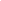 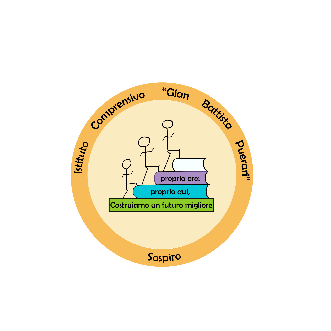 Curricolo di MUSICAClasse 1° Anno Scolastico 2021/2022AREA LINGUISTICO-ARTISTICO-ESPRESSIVACOMPETENZEOBIETTIVI DI APPRENDIMENTONUCLEI TEMATICIEssere in grado di leggere e comprendere un testo messo in musicaComunicazione nella madrelinguaUsare e gestire consapevolmente la madrelingua nell’esecuzione musicale attraverso le sue particolarità espressiveComprendere e saper articolare i testi musicaliEssere in grado di leggere e comprendere un testo messo in musicaComunicazione nelle lingue straniereUsare e gestire consapevolmente la lingua straniera nell’esecuzione musicale attraverso le sue particolarità espressive e la principale notazione internazionaleComprendere e saper articolare i testi musicaliEssere in grado di ideare erealizzare, anche attraversol’improvvisazione opartecipando a processi dielaborazione collettiva,messaggi musicali emultimediali, nel confrontocritico con modelliappartenenti al patrimoniomusicale, utilizzando anchesistemi informaticiCompetenza digitaleAccedere alle risorse musicali presenti in rete e utilizzare software specifici per elaborazioni sonore e musicaliUsare consapevolmente lerisorse musicali e video-musicalionlineUtilizzare programmi perl’elaborazione sonora e musicalePartecipare in modo attivo alla realizzazionedi esperienze musicaliattraverso l’esecuzione e l’interpretazione di brani strumentali e vocali appartenenti a generi e culture differentiIntegrare con altri saperi e altre pratiche artistiche le proprie esperienze musicali, servendosi anche di appropriati codici e sistemi di codificaImparare ad imparareEseguire in modo espressivo, collettivamente e individualmente, brani vocali e strumentali di diversi generi e stili, anche avvalendosi di strumentazioni elettronicheConoscere, descrivere e interpretare in modo critico opere d’arte musicali e progettare/realizzare eventi sonori che integrino altre forme artistiche, quali danza, teatro, arti visive e multimedialiEseguire semplici branimonodici alla chitarra e tastiera,collettivamente eindividualmenteEseguire semplici polifonieAlla chitarra e tastiera collettivamenteEseguire semplici branipolifonici arrangiati con vari strumenti per piccola orchestra (percussioni, tastiere e chitarre)Analizzare e interpretare unacanzoneAnalizzare alcune formemusicali (canone, rondò, forma strofica, forma strofa-ritornello)Costruire e mantenere un clima collaborativo einteragisce positivamente con icompagni per dar vita aprodotti culturali nuovi;collabora attivamente alla realizzazione di attività ed eventi scolastici checoinvolgono la musicaCompetenze sociali e civicheOrientare la costruzione della propria identità musicale, ampliarne l’orizzonte valorizzando le proprie esperienze, il percorso svolto e le opportunità offerte dal contestoRicercare, ascoltare edanalizzare brani appartenenti alla propria cultura musicale (canzoni, colonne sonore, brani di musica “colta”, brani dellatradizione popolare locale o di appartenenza)Ricercare, ascoltare edanalizzare brani appartenenti ageneri, stili, epoche e culture diverseComprendere i codici e le funzioni espressive delle diverse forme di organizzazione sonorae musicaleConoscere e comprendere iruoli e le funzioni sociali della musicaComprendere il legame tra espressione musicale ed espressione culturale, sociale, spiritualeÈ in grado di ideare erealizzare, anche attraverso l’improvvisazione opartecipando a processi di elaborazione collettiva, messaggi musicali e multimediali, nel confronto critico con modelli appartenenti al patrimonio musicale, utilizzando anche sistemi informaticiSpirito di iniziativa e imprenditorialitàImprovvisare, rielaborare, comporre brani musicali vocali e strumentali,utilizzando sia struttureaperte, sia semplici schemiritmico- melodiciConoscere, descrivere e interpretare in modo criticoopere d’arte musicali eprogettare/realizzare eventisonori che integrino altreforme artistiche, quali danza, teatro, arti visive emultimedialiComporre brevi sequenzesonore con strumentiutilizzando procedimenti diversi (i.e. ripetizione, contrasto, variazione)Comporre semplici brani con un progetto formaleElaborare composizioni in grado di comunicare contenuti precedentemente sceltiAnalizzare e interpretare una canzoneAnalizzare forme classiche più complesse (canone, rondò, forma sonata)Realizzare un progettoartistico che coinvolga la musica e un’altra forma di espressioneUsare diversi sistemi dinotazione funzionali allalettura, all’analisi e allariproduzione di brani musicaliComprende e valutaeventi, materiali, operemusicali riconoscendone isignificati, anche in relazione alla propria esperienza musicale e ai diversi contesti storico-culturaliConsapevolezza ed espressione culturaleRiconoscere e classificareanche stilisticamente i piùimportanti elementicostitutivi del linguaggiomusicaleDecodificare e utilizzarela notazione tradizionale ealtri sistemi di scritturaRiconoscere le forme basate sulla ripetizione (f. strofica, canone, ostinato, loop...)Riconoscere le principaliforme basate sul contrasto (f. strofa-ritornello, f. tripartita, ABA, AAB, rondò ... )Leggere le note sul pentagramma in chiave di violinoLeggere sistemi tradizionali e alternativi di scrittura ritmica